.ROCKING CHAIR, STEP DRAGROCKING CHAIR, STEP DRAG ¼ TURNSTEP SCUFF WALKING IN A CIRCLE ½ TURN TO LEFTVINE RIGHT, VINE LEFTBegin Again!Enjoy!!!Contact: dancinterry2003@yahoo.comRock Me A Little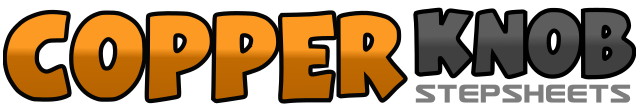 .......Compte:32Mur:4Niveau:Ultra Beginner.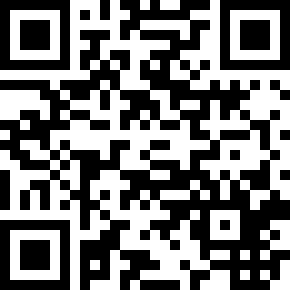 Chorégraphe:Terry Pournelle (USA) - August 2013Terry Pournelle (USA) - August 2013Terry Pournelle (USA) - August 2013Terry Pournelle (USA) - August 2013Terry Pournelle (USA) - August 2013.Musique:Wagon Wheel - Darius RuckerWagon Wheel - Darius RuckerWagon Wheel - Darius RuckerWagon Wheel - Darius RuckerWagon Wheel - Darius Rucker........1-2-3-4Rock right forward, recover left, rock right back, recover left5-6-7-8Step right diagonal right, slide left to meet right1-2-3-4Rock left forward, recover right, rock left back, recover right5-6-7-8Turn ¼ turn left stepping forward left, slide right to meet left1-2-3-4Step right, scuff  left, step left, scuff  right5-6-7-8Step right, scuff  left, step left, scuff right1-2-3-4Step right, step left behind right, step right, scuff  left5-6-7-8Step left, step right behind left, step left, scuff  right